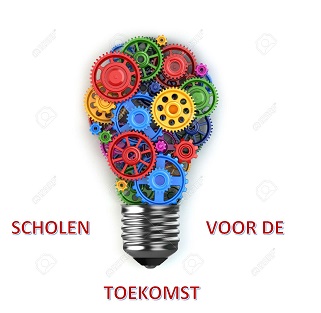 
Agenda Programmagroep Scholenvoordetoekomst
Maandag 14 november 2016Tijdstip: 13.00 tot 16.00 uur 
Locatie: Bestuurskantoor Prisma Goes
Stationspark 47, 4462 DZ  Goes

Welkom 
Aanvullingen op de agenda? 
Verslagen 12 september en 3 oktober (5 minuten)
Verslagen staan op de Wiki onder Programmagroep/Project results and process/Aanpak
Aan de slag met de activiteiten van de themawerkgroepen:Ronde 1 (30 minuten)
iedere themawerkgroep presenteert zijn activiteiten (inspanningen) (in relatie tot de gestelde doelen), de resultaten en effecten van deze inspanningen. We visualiseren dit (ter plekke) in het D-I-M Netwerk schema( zie blz 2). NB: graag voorbereiden!!!!
Ronde 2 (20 minuten)
elkaar bevragen/inspireren.Ronde 3 (40 minuten)Iedere themawerkgroep gaat aan de slag met het maken van concrete plannen voor vervolg
Ronde 4 (30 minuten)Presenteren plannen door iedere themawerkgroep; feedback van de anderen. Zien we overlap? Kunnen we elkaar ondersteunen?Ronde 5: (10 minuten)Reflectie. Is dit een werkwijze die we willen voortzetten? Mededelingen (5 minuten)
Rondvraag, wat verder ter tafel komt en sluiting (10 minuten)
Volgende vergaderdatum:  
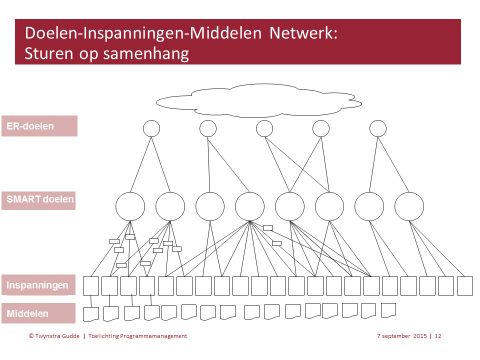 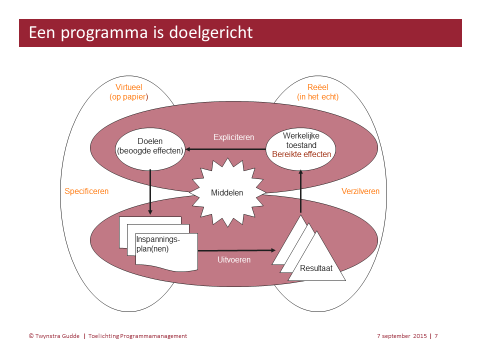 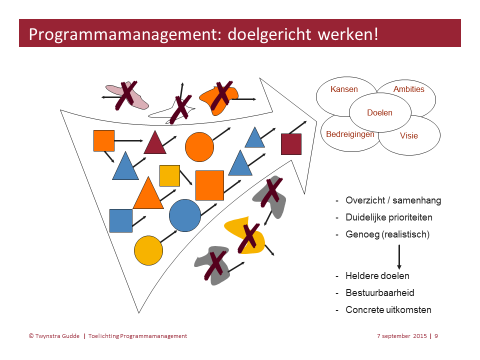 Maandag12 december 201613.00 tot 16.00 uurHZ